Sequência Didática:  EU E O UNIVERSO. Aula 23.     Nessa semana, trabalharemos com os sinais de pontuação que você já conhece, porém, precisamos aprofundar os estudos para melhor aplicá-los.Leia o texto com atenção:                                            O SANDUÍCHE DA MARICOTAAvelino GuedesA galinha Maricota preparou um sanduíche: pão, milho, quirera e ovo. Mas, quando ia comer... a campainha tocou: riiiig!!Era o bode Serafim que olhou o sanduíche e exclamou:--- Vixe!! Falta um capim.Aí chegou Kim, o gato, cumprimentou a galinha, e, vendo o sanduíche palpitou:--- Falta sardinha.João, o cão, também veio com jeito de moço. E, educado sugeriu:--- Coloquem nele um bom osso.Sempre zumbindo e agitada, chegou a abelha Isabel. Olhou o esquisito recheio:--- Melhora se puser mel.Da janela, ouvindo o papo, muito metido a bacana, falou convencido, o macaco:--- Está faltando banana.--- Banana? Sardinha, mel? --- Era o rato Aleixo --- Milho? Osso? Capim? Argh!!! Vocês esqueceram o queijo.A brincadeira acabou quando a raposa Celinha olhou bem pra Maricota e falou:--- Falta galinha. Maricota ficou brava:--- Fora daqui, minha gente!!!Jogou fora o sanduíche e começou tudo novamente: pão, milho, quirera e ovo. Como era pra ter sido. Quem quiser que faça o seu recheio preferido.SINAIS DE PONTUAÇÃOCircule no texto, O sanduíche da Maricota, os sinais de pontuação.Escreva os nomes dos sinais de pontuação que você circulou no texto.    	_ 	_ 	_ 	_Observe o texto abaixo, copie no caderno e no lugar das carinhas, pontue-o corretamente, usando as pontuações: (. , ! ? : , - ).  Ao fazer a chamada        a professora pergunta     Pedrinh o       por que você faltou ontem      Levei uma picada de abelha   Sem acreditar muito no garoto      a professora acrescenta outra pergunta    Onde foi a picada de abelha   Pedrinho respondeu      Ah       Isso eu não posso dizer      Está bem      agora sente-se     Pedrinho disse     Também não posso Forme frases, copiando as palavras que estão nos quadros numerados de acordo com a sequência numérica de cada item, e coloque as pontuações nas frases.Para leitura: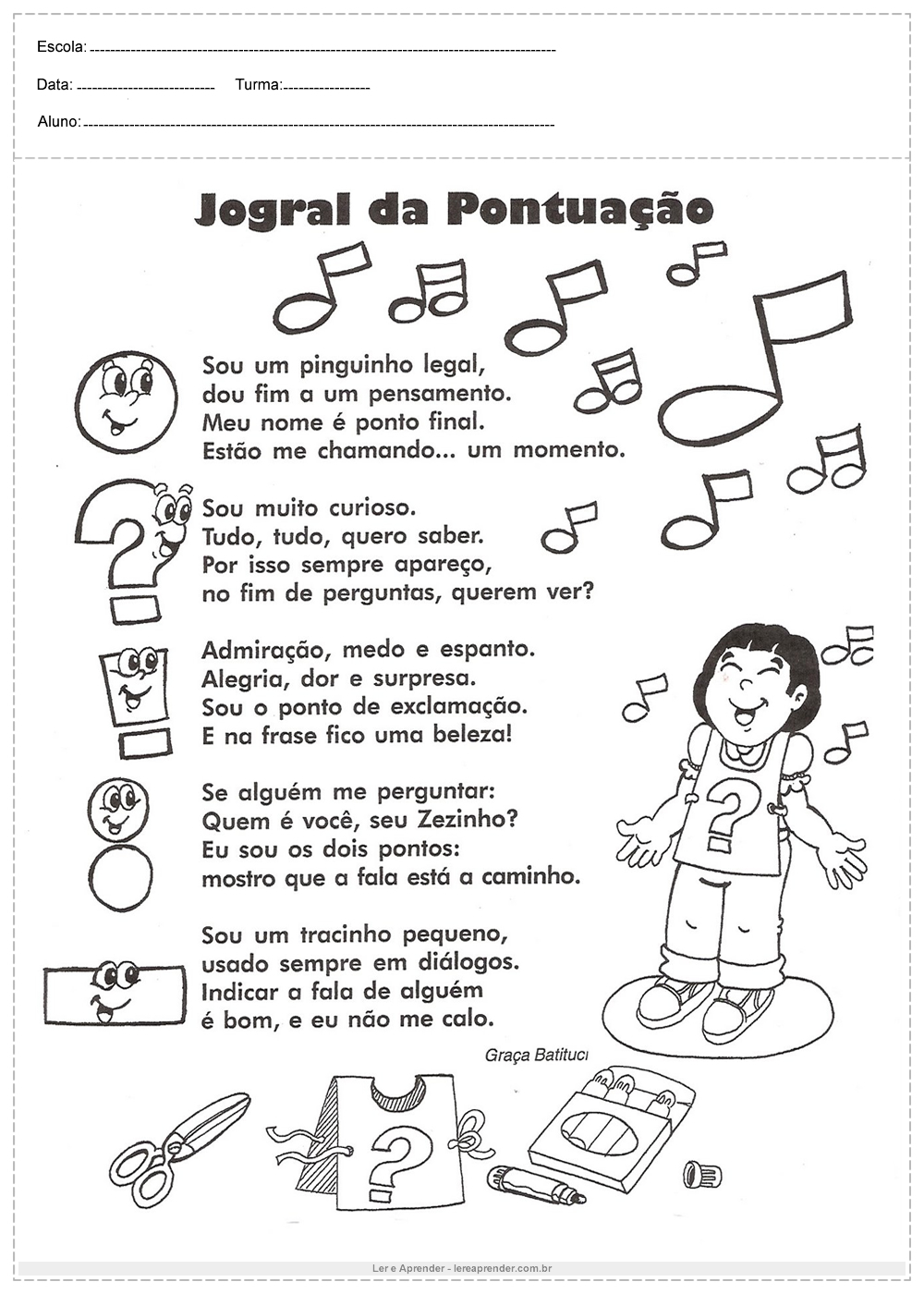 No livro de Matemática Aprender Juntos: Páginas 46 e 47, usando seu Material Dourado, realize as atividades 1, 2, 3 e 4;Páginas 58 e 59, realize as atividades de 1 a 8.Escola Municipal de Educação Básica Augustinho Marcon.Catanduvas, 09 a 13 de agosto de 2021.Diretora: Tatiana Bittencourt Menegat. Assessora Técnica Pedagógica: Maristela Apª. Borella Baraúna.Assessora Técnica Administrativa: Margarete Petter Dutra.Professora: Gláucia Arndt.Aluno (a): .........................................................................................3° Anos 01 e 02 PONTO FINAL ( . )Indica que a frase terminou.PONTO DE EXCLAMAÇÃO ( ! )Indica uma surpresa, admiração, espanto.PONTO DE INTERROGAÇÃO (?)Indica uma pergunta.VÍRGULA ( , )Indica uma pausa na leitura. Na escrita é usada nas datas, nos endereços e nas sequências.DOIS PONTOS ( : )Indica uma enumeração e pode vir antes da fala do personagem.TRAVESSÃO ( _ )Aparece antes da fala de um personagem.1A galinha2O bode exclamou:3O gato Kim Palpitou4O cão educado5A abelha Isabel olhou o6sugeriu:7Falta um capim8resolveu fazer um9mãe falou e foi10sanduíchepão, milho e ovo11Falta sardinha12esquisito recheio e disse:13para vovó14melhora se puser mel15“coloque nele um bom osso”16primeiro a casa da vovó1-8-102-73-114-6-155-12-14